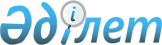 Мәслихаттың 2014 жылғы 28 қарашадағы № 272 "Тұрғын үй көмегін көрсету қағидасын бекіту туралы" шешіміне өзгерістер енгізу туралыҚостанай облысы Меңдіқара ауданы мәслихатының 2015 жылғы 21 желтоқсандағы № 367 шешімі. Қостанай облысының Әділет департаментінде 2016 жылғы 13 қаңтарда № 6134 болып тіркелді      "Қазақстан Республикасындағы жергілікті мемлекеттік басқару және өзін-өзі басқару туралы" 2001 жылғы 23 қаңтардағы Қазақстан Республикасының Заңына, "Тұрғын үй қатынастары туралы" 1997 жылғы 16 сәуірдегі Қазақстан Республикасы Заңының 97-бабына, "Тұрғын үй-коммуналдық шаруашылық саласындағы мемлекеттік көрсетілетін қызметтер стандарттарын бекіту туралы" Қазақстан Республикасы Ұлттық экономика министрінің 2015 жылғы 9 сәуірдегі № 319 бұйрығымен бекітілген "Тұрғын үй көмегін тағайындау" мемлекеттік көрсетілетін қызмет стандартына сәйкес Меңдіқара аудандық мәслихаты ШЕШІМ ҚАБЫЛДАДЫ:

      1. Мәслихаттың 2014 жылғы 28 қарашадағы № 272 "Тұрғын үй көмегін көрсету қағидасын бекіту туралы" шешіміне (Нормативтік құқықтық актілерді мемлекеттік тіркеу тізілімінде № 5241 тіркелген, 2015 жылғы 8 қаңтарда "Меңдіқара үні" аудандық газетінде жарияланған) мынадай өзгерістер енгізілсін:

      көрсетілген шешіммен бекітілген, Тұрғын үй көмегін көрсету қағидасында:

      2-тармағы жаңа редакцияда жазылсын:

      "2. Тұрғын үй көмегін "Меңдіқара ауданының жұмыспен қамту және әлеуметтік бағдарламалар бөлімі" мемлекеттік мекемесі (бұдан әрі – уәкілетті орган) көрсетеді.

      Тұрғын үй көмегін тағайындау үшін көрсетілетін қызметті алушы "Халыққа қызмет көрсету орталығы" Республикалық мемлекеттік кәсіпорнының Қостанай облысы бойынша филиалы Меңдіқара аудандағы бөлімі (бұдан әрі - ХҚО) немесе www.egov.kz "электрондық үкіметің" веб-порталына (бұдан әрі – портал) балама негізде өтініш береді және "Тұрғын үй-коммуналдық шаруашылық саласындағы мемлекеттік көрсетілетін қызметтер стандарттарын бекіту туралы" Қазақстан Республикасы Ұлттық экономика министрінің 2015 жылғы 5 сәуірдегі № 319 бұйрығымен бекітілген "Тұрғын үй көмегін тағайындау" мемлекеттік көрсетілетін қызмет стандартының 9-тармағында көрсетілген құжаттарды ұсынады.".

      3–тармағы жаңа редакцияда жазылсын:

      "3. Уәкілетті орган тұрғын үй көмегін көрсету нәтижесін ХҚО – га құжаттар топтамасын тапсырған күннен бастап, сондай-ақ порталға өтініш берген кезде ұсынады – күнтізбелік 10 (он) күн.".

      2. Осы шешім алғашқы ресми жарияланған күнінен кейін күнтізбелік он күн өткен соң қолданысқа енгізіледі.



      КЕЛІСІЛДІ

      "Меңдіқара ауданының жұмыспен қамту

      және әлеуметтік бағдарламалар бөлімі"

      мемлекеттік мекемесінің басшысы

      ________________ В. Гребенюк

      2015 жылғы 21 желтоқсан

      "Меңдіқара ауданының экономика

      және бюджет жоспарлау бөлімі"

      мемлекеттік мекемесінің басшысы

      _______________ Г. Айсенова

      2015 жылғы 21 желтоқсан


					© 2012. Қазақстан Республикасы Әділет министрлігінің «Қазақстан Республикасының Заңнама және құқықтық ақпарат институты» ШЖҚ РМК
				
      Сессия төрайымы

Н. Өтеулина

      Аудандық мәслихаттың хатшысы

В. Леонов
